High hand:X(t)= -6.796x2 + 6.515x + 1.380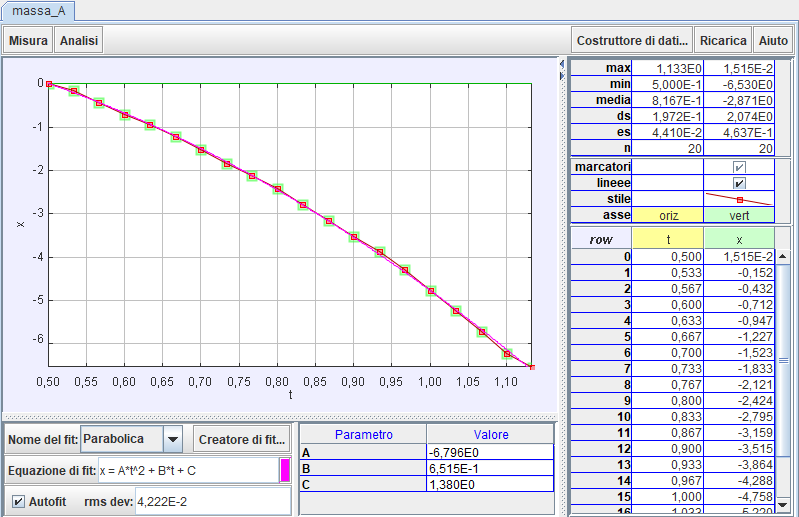 High hand:X(t) = -6.129x2 + 8.893x + 1.218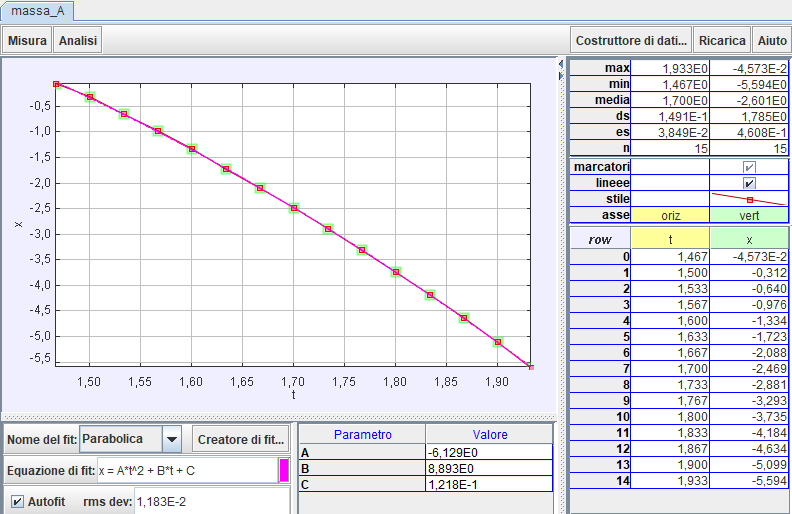 Low hand:X(t)= -4.919x2 + 8.103x -1.487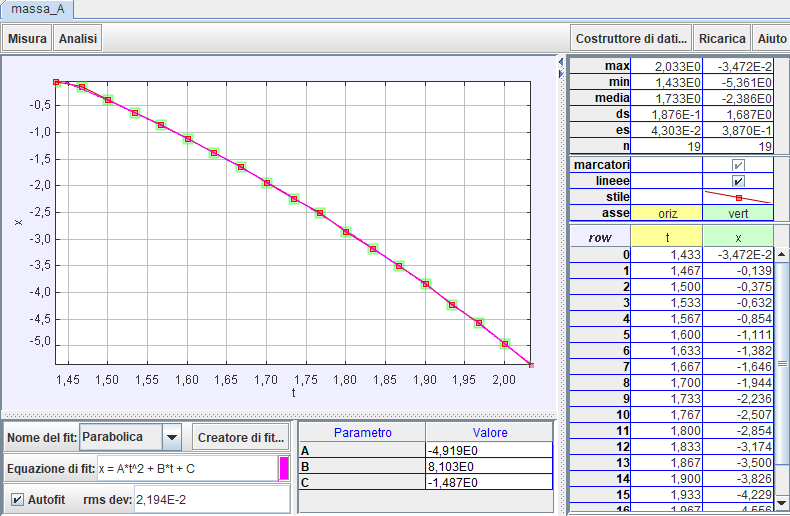 